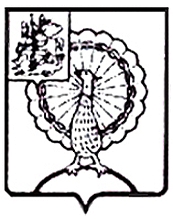 Совет депутатов городского округа СерпуховМосковской областиРЕШЕНИЕВ соответствии с Бюджетным кодексом Российской Федерации, Налоговым кодексом Российской Федерации, Федеральным законом            от 06.10.2003 № 131-ФЗ «Об общих принципах организации местного самоуправления в Российской Федерации», руководствуясь пунктом 2 постановления Правительства Российской Федерации от 03.04.2020 № 439 «Об установлении требований к условиям и срокам отсрочки уплаты арендной платы по договорам аренды недвижимого имущества»,                    на основании Устава муниципального образования «Городской округ Серпухов Московской области», Совет депутатов городского округа Серпуховрешил: 1. Внести в решение Совета депутатов города Серпухова от 25.11.2005 № 48/6 «Об установлении  земельного налога  на территории муниципального образования «Городской округ Серпухов Московской области»  следующие изменения:  1.1. Дополнить пунктом 9.1 следующего содержания:«9.1. Предоставить организациям, на балансе которых учтены здания      и (или) помещения, используемые для размещения торговых объектов, в том числе торговых центров (комплексов), а также объектов общественного питания и бытового обслуживания (далее – объекты недвижимости), налоговую льготу по уплате земельного налога за земельные участки,           на которых расположены указанные объекты недвижимости. Налоговая льгота предоставляется организациям в виде освобождения от уплаты земельного налога, при условии снижения данными организациями всем арендаторам помещений (площадей), деятельность которых приостановлена в соответствии с постановлением Губернатора Московской области от 12.03.2020 № 108-ПГ «О введении в Московской области режима повышенной готовности для органов управления и сил Московской областной системы предупреждения и ликвидации чрезвычайных ситуаций и некоторых мерах по предотвращению распространения новой коронавирусной инфекции (COVID-2019)                 на территории Московской области», арендных платежей за период с 1 числа месяца приостановления их деятельности до последнего календарного дня месяца, в котором завершилось приостановление деятельности, но не ранее 01.07.2020 (далее – период действия режима повышенной готовности),         не менее чем на двукратный размер суммы налога на имущество организаций по данному объекту недвижимости и земельного налога за земельный участок, на котором расположен данный объект недвижимости, за период действия режима повышенной готовности и не менее чем на 50 процентов размера арендной платы, установленного на начало периода действия режима повышенной готовности. Налоговая льгота по земельному налогу предоставляется в размере,      не превышающем сумму земельного налога за земельный участок,                на котором расположены объекты недвижимости, за период действия режима повышенной готовности. Основанием применения налоговой льготы по земельному налогу является заявление о предоставлении налоговой льготы по земельному налогу, представленное в налоговый орган в соответствии                                 с законодательством о налогах и сборах.».          2. Настоящее решение вступает в силу с даты его официального опубликования и применяется к правоотношениям, возникшим с 01 марта 2020 года и действует до 31 декабря 2020 года.           3. Направить настоящее решение Главе городского округа Серпухов Ю.О. Купецкой для подписания и официального опубликования (обнародования).            4. Контроль за выполнением данного решения возложить на постоянную депутатскую комиссию по бюджету, финансам и налогам (Задорожнюк С.В.).Председатель Совета депутатов                                                     И.Н. ЕрмаковГлава городского округа                                                                 Ю.О. КупецкаяПодписано Главой городского округа20.05.2020№  145/19   от   20.05.2020   О внесении изменений в решение Совета депутатов города Серпухова  от 25.11.2005 № 48/6                         «Об установлении  земельного налога  на территории муниципального образования «Городской округ Серпухов Московской области»  